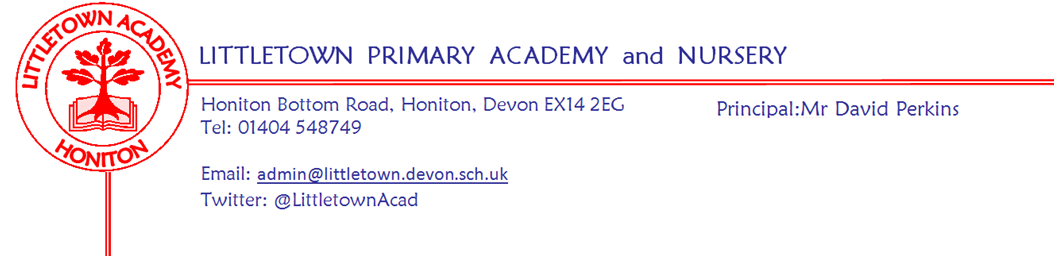 Live . Love . Learn - Littletown     	Friday 19th May 2023Dear Parents and Carers,It has been a busy week this week with the children in school for five full days! On Tuesday, some of our Year 6 children visited Honiton Primary School for the Honiton Learning Community Rounders competition. On Wednesday, our Year 3 and 4 Quad Kids Athletes visited Kings school where they finished in first place in the East Devon finals which is a fantastic achievement. A huge well done to the children. My thanks to Mr Bilcock and Miss Bodgin for driving and accompanying the children who will now proceed to the Devon finals. Yesterday, Year 1 went back in time and experienced schooling from the 1800’s as part of their Victorian Day. Today we welcomed to our Community Room children from Upottery Primary School and Offwell Primary School to train alongside Littletown children to become Mental Wellbeing Ambassadors with ‘Normal Magic’. We then welcomed all the children’s parents for a presentation in the hall.  My thanks to Mrs Davis for arranging this event. Please see attached the PTFA Newsletter with some of their upcoming dates and events. Next week, 2AL have outdoor classroom on Monday with 2CL/DB having it on Tuesday and Year 1 on Wednesday. On Tuesday some of our Year 5 and 6 children visit the Community College to take part in the Honiton Learning Community Quad Kids athletics event. On Thursday some of our Year 4 children visit Awliscombe to take part in the Honiton Learning Community Youth Speak competition. Yours faithfully,David Perkins 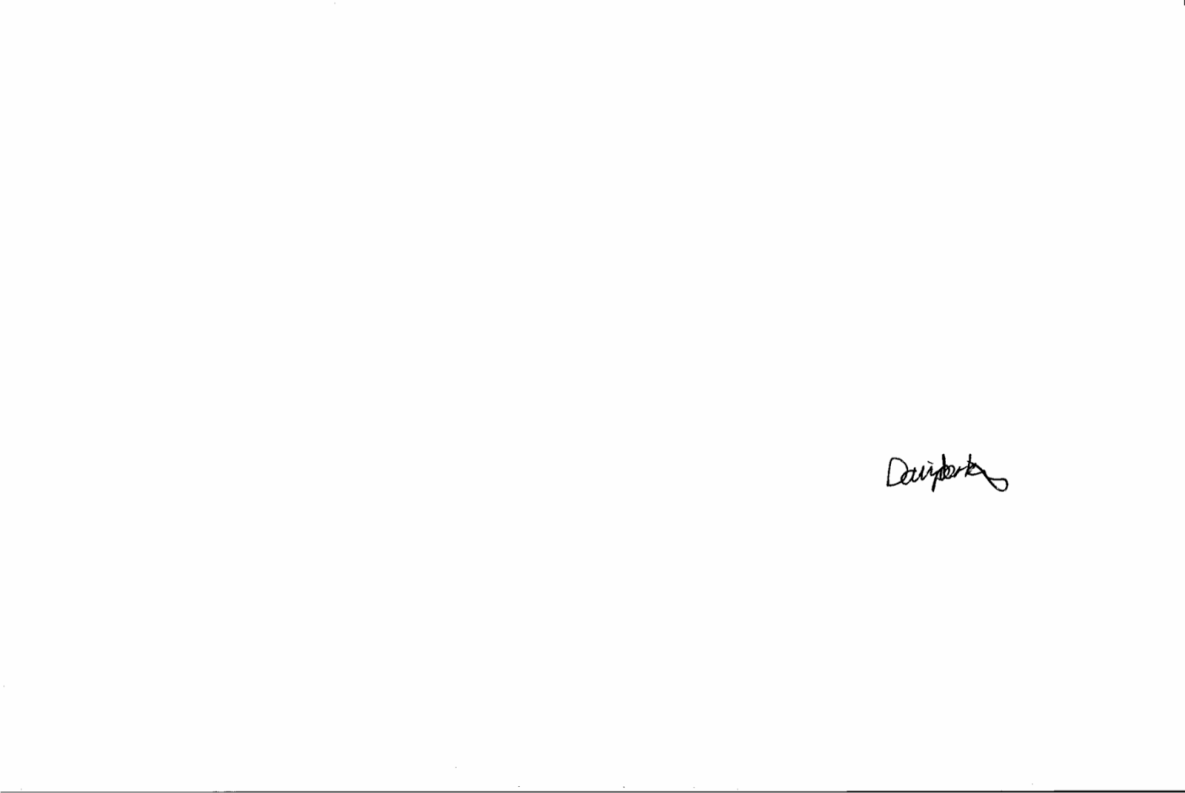 PrincipalChildren’s newsNURSERY: Nursery were making tractors and making their own farm books.RECEPTION: In PE, reception travelled and held then balanced and have been making an octonaut gup and making a design for it.YEAR 1: Year 1 has had a Victorian day. They have learned about Queen Victoria and have traced leaves!YEAR 2: This week, Year 2 have been making models of Mosques. YEAR 3: This week, in Computing, Year 5 have been learning about cells. In Maths they were learning about time.YEAR 4: This week, Year 4 did a TTRS battle. In History they have learnt about Summerian inventions. They have also designed Summeerian sculptures. YEAR 5: Year 5 have this week been writing persuasive letters in Literacy. They have also been comparing Dark ages and Archaic ages in History. YEAR 6: Year 6 have been learning about life in the trenches in the Second World War. In Maths they have been doing problem solving. Relationship, Sex and Health EducationPlease find attached to this newsletter a letter detailing the content your child will be receiving as their Relationship, Sex and Health Education during the second half of the summer term.Healthy RelationshipsNext week the children’s assemblies will have a focus on the NSPCC Talk Pants theme as part of our Personal, Social and Health Education (PSHE) Healthy Relationships unit. The focus will be on PANTS:Privates are privateAlways remember your body belongs to youNo means noTalk about secrets that upset you Speak up, someone can help.Please use the link below for more information for parents:https://www.nspcc.org.uk/globalassets/documents/advice-and-info/pants/pants-2018/pants-parents-guide-online.pdfOPAL (Outdoor Play and Learning)This week, the children started to use the new den building area, the outdoor stage and the small world area. It was lovely to see the children enjoying all the new activities and equipment in the sunny weather.Mental WellbeingThis week is Mental Health Awareness Week and today we hosted a Mental Wellbeing Ambassador training day which was run by ‘Normal Magic’. Our current Year 6 ambassadors and next year’s ambassadors from Year 5 were joined by children from Offwell and Upottery primary schools. The training ended with the children presenting their learning to their parents. Next week Parental Minds will be hosting an Expressing Emotions support workshop, an online support hub focused on how to express your emotions effectively, via zoom on Monday 22nd May 19:15 - 21:00. Sign up here: https://bit.ly/ExpressingEmotionsWeek Beginning 22nd May 2023 events Community newsCoombe Garden Centre Drawing CompetitionReminder about the drawing competition being run by Coombe Garden Centre to coincide with National Children’s Gardening Week which runs over half term. Children have been asked to draw a gardening related picture (a beautiful garden or their favourite plant).  The winning child will receive a £100 store voucher for themselves and the school they attend will receive a £100 store voucher too! Entries need to be given to your class teacher by Thursday 25th MayT&C's- One entry per child- No larger than A4 please- Can be drawn, painted using pencils and pens, glued - however you'd like! Get creative!- All entries need to include the child's name, age and the school they attend written on the back.- Once we've chosen a winner, with your & the child's permission we'd like to pop a picture on social media when the vouchers are collected and display artwork in the shop.Monday 22nd MayTuesday 23rd MayWednesday 24th MayThursday 25th MayFriday 26th May2AL outdoor classroomY5/6 Quad kids HCCYear 1 outdoor classroomNursery outdoor classroomReception outdoor classroom2CL/DB outdoor classroomY4 Youth Speak Awliscombe